“有巢氏”救了红木林胸中能装下整个世界的人是不可能被征服的。《秃鹰与猫头鹰》一文写成后不久，就从加州传来了好消息——历史悠久的红木林得救了。美国联邦政府和加州州政府共同拨款4.8亿美元，将那片由于滥伐而引起抗议的红木林，从当地最大的太平洋木材公司手中买下，留作公共保护地。加州原来有80万公顷的红木林，其中不乏千年古术，有的竟是胸围10米、树高100米、树龄高达2000年的“树王”。由于多年来的滥伐，如今只剩下34000公顷属于国家公园保护地的红木林仍然郁郁葱葱，私有林区中无节制的滥伐严重地影响了生态平衡。这次政府不惜重金保护红木林是环保运动的一次重大胜利，克林顿总统说：“这些红木林是天然的宝藏，就像全世界最伟大的古老教堂与著名的图书馆一样，应该得到保护。我非常感谢这项协议能够达成，使这无价的宝藏得以留给子孙后代。”这个胜利是许多环保团体、环保人士以及广大民众共同努力的结果。其中最突出的是一位24岁的少女，名叫茱莉娅•希尔（Julia Butterfly Hill），父亲是传教士，她随父亲游走四方。一年多以前他们来到加州时，正好遇上太平洋木材公司大肆砍伐红木林，当地居民及环保团体虽然在进行抗议，但伐木机仍照旧在林中轰鸣，一棵棵参天的红木树颓然倒地。茱莉娅目睹这一切，毅然决定留下来保护红木林。1997年12月10日，她在林中选择了一棵千年古红木树，命名为“月光（Luna）”，在离地面60米的高处筑了一个巢，决心住在树上，居高临下，随时观察太平洋木材公司的动静，保护“月光”，不让伐木机靠近。茱莉娅说：“我既没有发疯，也不是宗教狂热分子，更没有什么野心。我只是要保护‘月光’，就这么简单。这绝不只是象征性的行动，我是真的要坚持到底。”从此她当起‘有巢氏”，决心与“月光”共存亡。茱莉娅在“月光”上像“蝴蝶般飞舞”于树枝间。起初还穿着鞋，后来她索性光着脚丫子爬上爬下，她说：“这样我比较能感受‘月光’。”一年多的相处，使茱莉娅渐渐了解“月光”，她满怀深情地说：“周围的树被砍倒时，‘月光’就会流出树汁，像在哭泣一样。我觉得整个红木林就像一个活生生的动物，是有生命的。”太平洋木材公司曾以各种方法想迫使茱莉娅离开“月光”：以噪音吵她，以强光在夜里干扰她睡眠，以直升机造成的旋风企图将她的巢吹掉……但这些伎俩丝毫动摇不了茱莉娅的坚定意志，她始终抱紧“月光”不放松，她说：“太平洋木材公司不停止砍树，我就不下来。”茱莉娅的行动感动了很多人，有人给她送食物，还有人提供移动电话，支持她的人越来越多。今年（2000年）年初有600多人聚集在“月光”下表示支持，茱莉娅用移动电话对大家说：“我们以和平的行动抗议滥伐红木林，一定能达到目的。”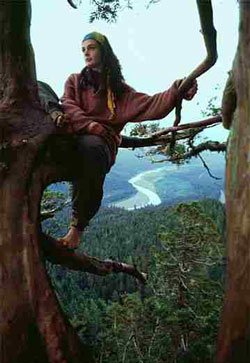 茱莉垭加州的民众以各种具体行动支持保护红木林，联邦和州政府顺应民意，开始与太平洋木材公司谈判，想买下它所拥有的部分红木林，并设法限制其砍伐活动。开始时双方互不相让形成僵局，谈判几乎破裂。这时握有巨额资金的加州公务员退休基金会决定，减少所持有的太平洋木材公司控股公司的股票，对它施加压力，几经周折，最后终于达成协议。由政府出资买下位于北加州太平洋沿岸的这片古老红木林，协议还包括对太平洋木材公司所拥有的其他红木林为期50年的砍伐限制，涵盖的面积达330平方英里。此外还规定，不得砍伐位于陡坡和邻近溪流的红木树，如违反规定，每株可罚款1000至3000美元。部分环保人士认为罚得太轻，因为一棵砍倒的古老红木的售价可高达10万美元。主要环保团体的领袖们欢迎这项协议，各级政府官员以及太平洋木材公司的负责人也都强调这是一项历史性的协议。但是报道并没有提及该公司获得的这笔巨款中，将有多少惠及伐木工人。红木林终于得救了，林中的猫头鹰以及其他生物也得到了保护。在庆祝这场环保运动的胜利时，别忘了茱莉娅，赋小诗一首向她致意。“月光”上的少女与情人手挽手在月光下散步的年华却光着脚丫爬上“月光”以巢为家少女和“月光”唤醒了人类的良知谢谢你  茱莉娅